Sergio Peinado Lahaba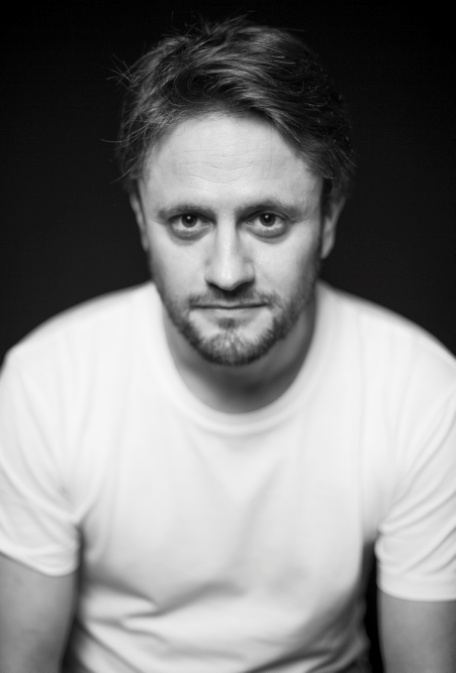 D.N.I:  47613063Gsepeinado@gmail.comBarcelonawww.sergiopeinado.comAgencia de Representación​METROPOLITAN ACTORSmetropolitan@metropolitanactors.comTel.(+34) 649 95 33 75(+34) 93 215 66 99 -Francina Singla--Elena Rebollo-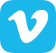  Cine“En el fondo del mar” - Dir. Joan Paüls “Los Lennons” Dir. Fran Menchón  - Fitzcarraldo Films“Ringo” – Dir.  Adrià Pagès “El Gallo de Paco” – Dir. José G. Ariza“Las palabras son relativas” –Dir. Daniel Noblom“Hecatombe” – Dir. Javier Córcoles  “Simples Scenes” – Dir. Dani Riba   “Mala Frecuencia”- Dir.Andreu OrtollTeatroUna cena de muerte . Espectáculo teatral interactivo. https://www.facebook.com/UnaCenaDeMuerte?fref=tsTarde de Perros –  Teatre del Raval . Dirección: Josep Mª RieraConstraseña por favor – Dir. Raúl Ruiz Serna ( Microteatre Carreteras secundarias )Abans/Després : [Roland Schimmelpfennig] Dirección: Arnau Marín.Todos locos: Guión y Dirección: Victor SánchezAntología de Spoon River [ Edgar Lee Master ] Dirección.- Arnau MarínL’últim vol. [Pedro Montalban Kroebel]  Direcciónn.- Elies BarberàFormaciónDiplomado en Arte Dramatico . La Casona Formació e Investigación Teatral Clown. con Pepa Plana ( Col.legi del Teatre) y Gabriel Chamé (Sala Beckett) Danza Teatro, con Montse Roig	 Voz, método Wilfart con Jon del Vas y Marta Montiel. El Proceso Creador, buscando el núcleo del núcleo, a cargo del Dramaturgo y Director teatral, Enrique Morales. Método  teatral Viewpoints de Anne Bogart, con Arnau Marín de la Cía. de Teatre de L’enjòlit.IdiomasCastellano: Nivel AltoCatalán: Nivel altoInglés: Nivel Medio